Ngargoyoso, ${tanggal_naskah}Ngargoyoso, ${tanggal_naskah}KepadaKepadaNomor:${nomor_naskah}Yth.Yth.Kepala Desa Se Kecamatan NgargoyosoKepala Desa Se Kecamatan NgargoyosoSifat:${sifat}Kepala Desa Se Kecamatan NgargoyosoKepala Desa Se Kecamatan NgargoyosoLampiran:1 (satu) lembarKepala Desa Se Kecamatan NgargoyosoKepala Desa Se Kecamatan NgargoyosoHal:Undangan Kepala Desa Se Kecamatan NgargoyosoKepala Desa Se Kecamatan Ngargoyosodi- di-        TEMPAT       TEMPATMenindaklanjuti surat dari Dinas Pemberdayaan Masyarakat dan Desa Kabupaten Karanganyar Nomor : 147/554.14 Tanggal 31 Maret 2023 perihal tersebut diatas.Berdasarkan hasil rapat pada hari Kamis, 30 Maret 2023 di Aula Dispermades Kabupaten Karanganyar perihal penyaluran Insentif, Operasional RT/RW dan Insentif Kader Posyandu se kabupaten Karanganyar Tahun Anggaran 2023, perlu kami sampaikan beberapa hal sebagai berikut :Kepala Desa untuk menghadirkan semua Ketua RT/RW dan Insentif Kader Posyandu sesuai jadwal terlampir.Kepala Desa memerintahkan Bendahara Desa untuk mempersiapkan dana untuk Insentif, Operasional RT/RW dan Insentif Kader Posyandu. Dana untuk Insentif dan Operasional RT/RW dapat diambil dari rekening KAS Desa sehari sebelum jadwal penyaluran.Untuk dana Insentif Kader Posyandu diambil sesuai jadwal pada surat nomor 449.4/227 tertanggal 30 Maret 2023 perihal penyerahan insentif Kader Posyandu Tahap I Tahun 2023.Menindaklanjuti surat dari Dinas Pemberdayaan Masyarakat dan Desa Kabupaten Karanganyar Nomor : 147/554.14 Tanggal 31 Maret 2023 perihal tersebut diatas.Berdasarkan hasil rapat pada hari Kamis, 30 Maret 2023 di Aula Dispermades Kabupaten Karanganyar perihal penyaluran Insentif, Operasional RT/RW dan Insentif Kader Posyandu se kabupaten Karanganyar Tahun Anggaran 2023, perlu kami sampaikan beberapa hal sebagai berikut :Kepala Desa untuk menghadirkan semua Ketua RT/RW dan Insentif Kader Posyandu sesuai jadwal terlampir.Kepala Desa memerintahkan Bendahara Desa untuk mempersiapkan dana untuk Insentif, Operasional RT/RW dan Insentif Kader Posyandu. Dana untuk Insentif dan Operasional RT/RW dapat diambil dari rekening KAS Desa sehari sebelum jadwal penyaluran.Untuk dana Insentif Kader Posyandu diambil sesuai jadwal pada surat nomor 449.4/227 tertanggal 30 Maret 2023 perihal penyerahan insentif Kader Posyandu Tahap I Tahun 2023.Menindaklanjuti surat dari Dinas Pemberdayaan Masyarakat dan Desa Kabupaten Karanganyar Nomor : 147/554.14 Tanggal 31 Maret 2023 perihal tersebut diatas.Berdasarkan hasil rapat pada hari Kamis, 30 Maret 2023 di Aula Dispermades Kabupaten Karanganyar perihal penyaluran Insentif, Operasional RT/RW dan Insentif Kader Posyandu se kabupaten Karanganyar Tahun Anggaran 2023, perlu kami sampaikan beberapa hal sebagai berikut :Kepala Desa untuk menghadirkan semua Ketua RT/RW dan Insentif Kader Posyandu sesuai jadwal terlampir.Kepala Desa memerintahkan Bendahara Desa untuk mempersiapkan dana untuk Insentif, Operasional RT/RW dan Insentif Kader Posyandu. Dana untuk Insentif dan Operasional RT/RW dapat diambil dari rekening KAS Desa sehari sebelum jadwal penyaluran.Untuk dana Insentif Kader Posyandu diambil sesuai jadwal pada surat nomor 449.4/227 tertanggal 30 Maret 2023 perihal penyerahan insentif Kader Posyandu Tahap I Tahun 2023.Menindaklanjuti surat dari Dinas Pemberdayaan Masyarakat dan Desa Kabupaten Karanganyar Nomor : 147/554.14 Tanggal 31 Maret 2023 perihal tersebut diatas.Berdasarkan hasil rapat pada hari Kamis, 30 Maret 2023 di Aula Dispermades Kabupaten Karanganyar perihal penyaluran Insentif, Operasional RT/RW dan Insentif Kader Posyandu se kabupaten Karanganyar Tahun Anggaran 2023, perlu kami sampaikan beberapa hal sebagai berikut :Kepala Desa untuk menghadirkan semua Ketua RT/RW dan Insentif Kader Posyandu sesuai jadwal terlampir.Kepala Desa memerintahkan Bendahara Desa untuk mempersiapkan dana untuk Insentif, Operasional RT/RW dan Insentif Kader Posyandu. Dana untuk Insentif dan Operasional RT/RW dapat diambil dari rekening KAS Desa sehari sebelum jadwal penyaluran.Untuk dana Insentif Kader Posyandu diambil sesuai jadwal pada surat nomor 449.4/227 tertanggal 30 Maret 2023 perihal penyerahan insentif Kader Posyandu Tahap I Tahun 2023.Menindaklanjuti surat dari Dinas Pemberdayaan Masyarakat dan Desa Kabupaten Karanganyar Nomor : 147/554.14 Tanggal 31 Maret 2023 perihal tersebut diatas.Berdasarkan hasil rapat pada hari Kamis, 30 Maret 2023 di Aula Dispermades Kabupaten Karanganyar perihal penyaluran Insentif, Operasional RT/RW dan Insentif Kader Posyandu se kabupaten Karanganyar Tahun Anggaran 2023, perlu kami sampaikan beberapa hal sebagai berikut :Kepala Desa untuk menghadirkan semua Ketua RT/RW dan Insentif Kader Posyandu sesuai jadwal terlampir.Kepala Desa memerintahkan Bendahara Desa untuk mempersiapkan dana untuk Insentif, Operasional RT/RW dan Insentif Kader Posyandu. Dana untuk Insentif dan Operasional RT/RW dapat diambil dari rekening KAS Desa sehari sebelum jadwal penyaluran.Untuk dana Insentif Kader Posyandu diambil sesuai jadwal pada surat nomor 449.4/227 tertanggal 30 Maret 2023 perihal penyerahan insentif Kader Posyandu Tahap I Tahun 2023.Demikian untuk menjadikan perhatian, atas kerjasamanya diucapkan terima kasih.Demikian untuk menjadikan perhatian, atas kerjasamanya diucapkan terima kasih.Demikian untuk menjadikan perhatian, atas kerjasamanya diucapkan terima kasih.Demikian untuk menjadikan perhatian, atas kerjasamanya diucapkan terima kasih.Demikian untuk menjadikan perhatian, atas kerjasamanya diucapkan terima kasih.${jabatan_pengirim}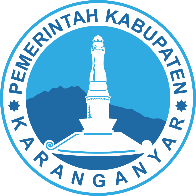 ${nama_pengirim}PembinaNIP. ${nip_pengirim}${jabatan_pengirim}${nama_pengirim}PembinaNIP. ${nip_pengirim}${jabatan_pengirim}${nama_pengirim}PembinaNIP. ${nip_pengirim}